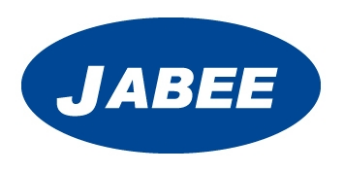 日本技術者教育認定機構（JABEE）賛助会員　申込書貴機構の趣旨に賛同し、下記の通り賛助会員として入会を申込みます｡お申込み年月日：記（申込み口数　　　　　口）＊年会費は一口１０万円とさせていただきます。お申込み企業：団　体　名（ 英　文 ）代　表　者職位：氏名：　　　　　　　　　　　　　　　　　　　　　代表者印所　在　地郵便番号：住所：電話番号：ご連絡担当者所属部署：職位：氏名：電話番号：FAX番号：E－Mail：